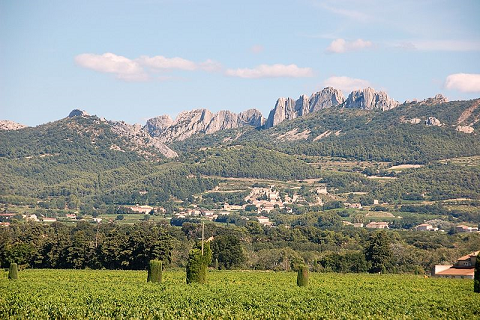 Balade dans la Drôme.La Drôme est une région sauvage et superbeTantôt constituée de grandes vallées verdies d'herbeOu de pitons rocheux offrant un relief escarpé,Mélange de vert végétal, de gris, de blanc et de doréDu minéral déchiqueté, d'une splendide beautéQue l'azur et le soleil valorisent pour nous charmer.L'Oule coule paisiblement durant l'été entre les rochers,Sillonnant la vallée parmi l'habitat des vautours nyonsais.A Rémuzat, le plateau haut perché les a séduits,L'authenticité de la végétation les a accueillis.A Montmirail des crêtes blanches coiffent les sommetsAlors que des dentelles grisées claires et foncées parfois trouéesS'étirent vers le ciel lumineux en découpes hachurées.Des trous béants renvoient le décor de la face cachée.A Saint Léger du Ventoux, sur le Toulourenc, un pontConstitué de délicieuses pierres ambrées et d'enduit blondEnjambe la rivière avec grâce et séduction qui nous plait.Le soleil y fait triompher sa luminescence enchantéeAlors que la roche blanche des berges rabotéeDessine des formes arrondies comme de la mousse concentrée.Le liquide s'écoule entre le minéral et crée une réserve d'eau,Le spectacle est magique agrémenté de la tendresse des végétaux.Le torrent Léoux dévale la roche granitée en bouillonnant,J'imagine les clapotis de la petite cascade à Saint May, c'est reposant.Impossible d'étaler tous les attraits de cette région sublime,Un livre n'y suffirait pas tellement elle me fascine.Marie Laborde